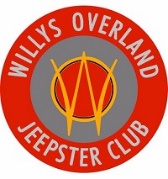 Our club was founded in 1966 by a group of friends in the Ohio area who owned 1948-1951 Willys Jeepsters and wanted a club where they could socialize while sharing repair and restoration tips. Our newsletter, “JeepsterNews” is published and mailed monthly and is often mentioned in Old Cars Magazine and has often earned that publication’s “GOLDEN QUILL AWARD.” We have two in-person Jeepster Meets per year hosted by members in destination cities around the US & Canada. We also hold a ZOOM.us online members meeting on the last Tuesday of the month at 7:00 PM, Eastern Time. We have over 360 members and their families around the US & Canada in addition to Europe and around the globe. We are a Pennsylvania 501c7 non-profit social club. We are more like a large group of friends who love 1948-51 Willys Jeepsters. We maintain a website at Jeepsterclub.com with Members Only content, as well as a Members Only private Facebook page. We also share interesting photos and Jeepster related items on Instagram. You will have access to these platforms once you join. Please direct any questions to JeepsterMe@aol.com, or 508.320.5337.
 
                     WILLYS OVERLAND JEEPSTER CLUB MEMBERSHIP INFORMATION FORM Name(s) (Primary Member, Spouse) ____________________________________________________________________
Address ___________________________________ Phone _____________________ Cell_________________________
City ___________________________________ State/Country ____________ Zip Code _____________ 
E-mail address_____________________________________________ Referred By__________________ Jeepster(s) Owned: 1948____1949____1950____1951____ Color ______ Engine _______ Stock________ Modified____ Vehicle Identification Number___________  (Located on plate behind heater or under dash above glovebox) 
Have you given your Jeepster a name?  Please share it here________________________________________________
How did you learn about our club?  Internet Search_____ Old Cars Magazine____ Facebook _____ Instagram _____
I was referred by ________________________________________________________________________________How do you prefer to receive your newsletter? Printed Copy ______ e-mail _______ Both______
 
New Member: $30+$5*= $35.00 ($30 per year thereafter.) U.S. Dollars Only.

 When joining after July 1st pay $15+$5*=$20 for half year membership.
 
*The $5 charge represents your new member package & postage. 
Complete form and mail with check or money order payable to:
 
Willys Overland Jeepster Club 
c/o Kevin Stepinski, Secretary-Treasurer 
3100 East Labo Road 
Carleton Michigan 48117

 If you need to reach out to our Secretary Treasurer, you may do so by email at WOJCtreasurer@gmail.com 
or by telephone at 586.219.2438.
Those wishing to join by PayPal may do so by sending your name, address & email address to Kevin Stepinski at wojctreasurer@gmail.com. You will receive your PayPal invoice including an additional $2.00 USD PayPal/Administrative fee.
 
In the event you are not a Willys Jeepster owner, please complete your reason for joining below. 
I am not a Jeepster owner, but I want to join because: (Check all that apply) 
I am looking for a Jeepster to buy………………………………… _______ 
I am interested in the history of this model…………………….….._______
 I am a professional parts/services vendor…………………………. _______ 
Other _______________________________________________________